                                                                                   МДОУ «Золотой петушок»                                                   ст. Задоно-Кагальницкая                                                   музыкальный руководитель                                                   Новиков Александр Николаевич  Информационная карта педагога: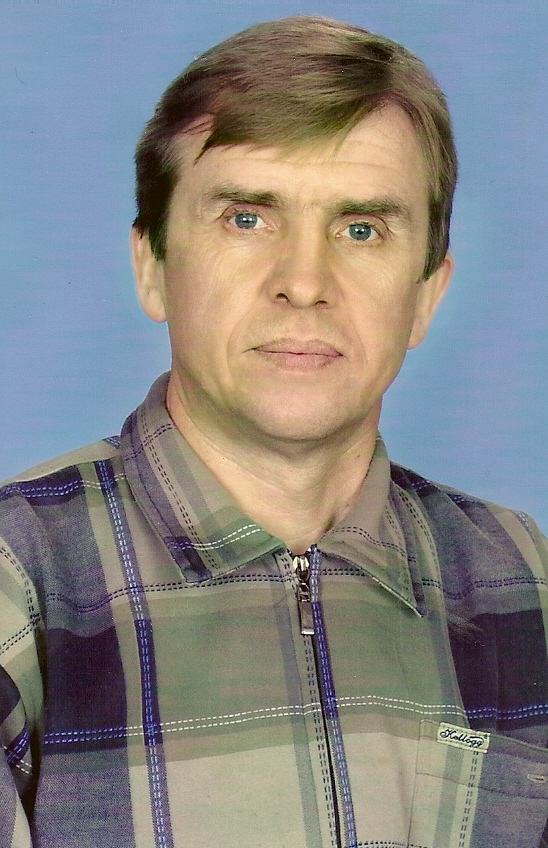 Ф.И.О.  Новиков Александр НиколаевичДолжность, место работыМузыкальный руководитель муниципального дошкольного образовательного учрежде-ния детского сада «Золотой петушок»Стаж работы общий педаго-гический стаж 17летСтаж работы в должности 11летОбразование высшее, Ростовский Государствен-ный педагогический университет.6.Квалификация учитель7.Специальность биологияКоррекционные задачи: Оздоровление психики: воспитание уверенности в своих силах, выдержка волевых черт характера.Нормализация психических процессов и свойств: памяти, внимания, мышления.Укрепление, тренировка двигательного аппарата: развитие равновесия, свобода движений, снятие излишнего мышечного напряжения, улучшение ориентировки в пространстве.Исправление речевых недостатков: невнятного произношения, скороговорки, проглатывания окончания слова.Задачи деятельности музыкального руководителя:Воспитываю любовь и интерес к музыке.Обогащаю музыкальные впечатления, знакомя детей с разнообразными произведениями.Развиваю навыки во всех видах музыкальной деятельности; в пении, слушании, музыкально-ритмических движениях, игре на музыкальных инструментах.Воспитываю и формирую музыкальный вкус.Оказываю влияние на всестороннее развитие ребенка используя все виды музыкальной деятельности.            Призер районного конурса  «Здоровое мероприятие, развлечение»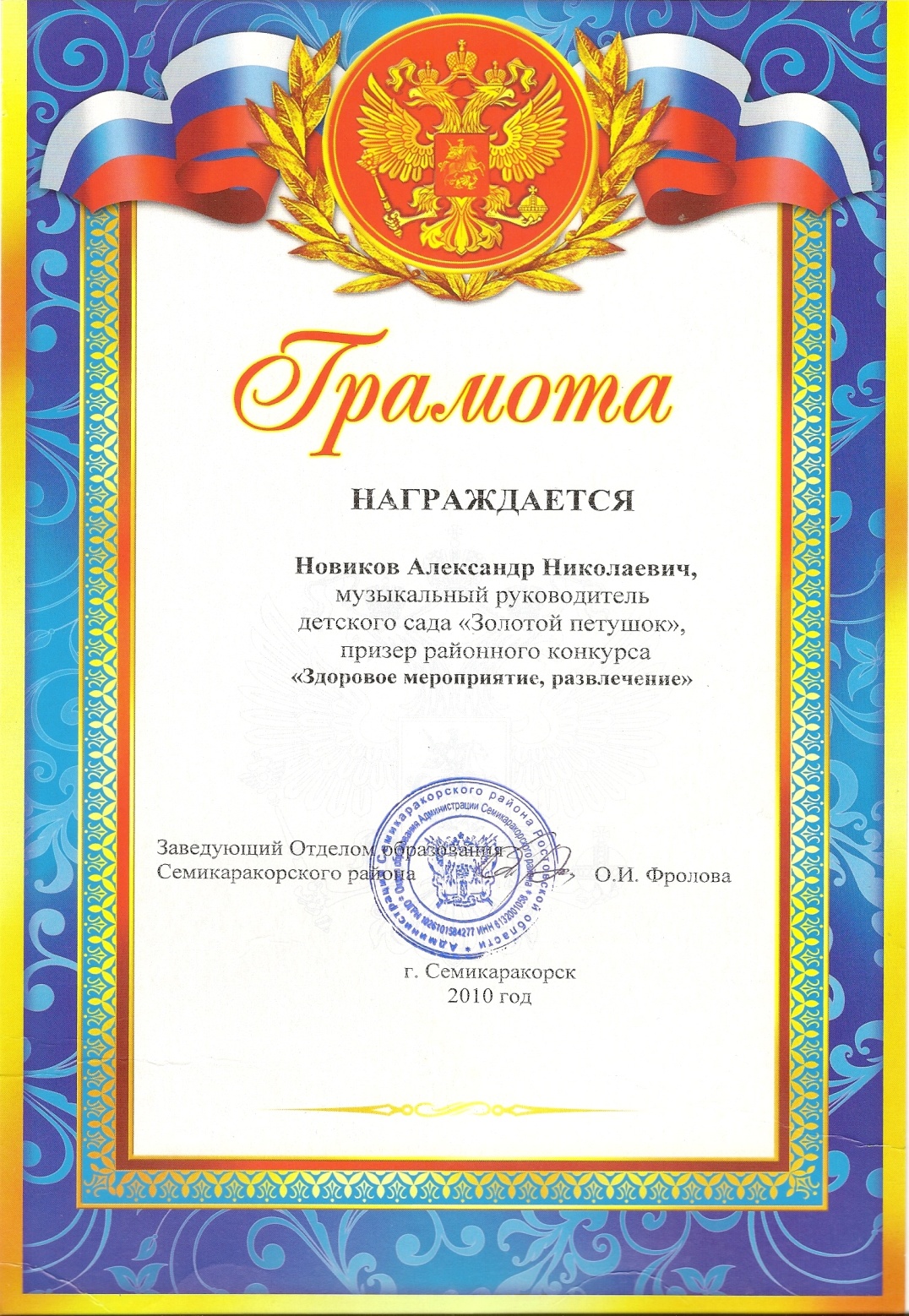 Работаю по«Программе воспитания и обучения в детском саду» под редакцией М.А. Васильевой, В.В.Гербовой, Т.С. Коморовой.В своей работе использую элементы парциаль-ных программ музыкального развития дошкольников.«Элементарное музицирование с дошколь-никами» (Т.Э. Тютюнникова)«Камертон» (Э.П. Костина)«Ладушки» (И.М. Каплунова, И.А. Новоскольцева)«Ритмическая мозаика» (А.И. Буренина) Направление работы музыкального                           руководителя:1.Обследования.2. Индивидуальные занятия.3.Взаимосвязь с воспитателями.4.Коррекционная работа.